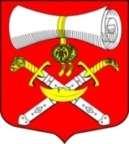 АДМИНИСТРАЦИЯМУНИЦИПАЛЬНОГО ОБРАЗОВАНИЯ ХВАЛОВСКОЕ СЕЛЬСКОЕ ПОСЕЛЕНИЕВОЛХОВСКОГО МУНИЦИПАЛЬНОГО РАЙОНА ЛЕНИНГРАДСКОЙ ОБЛАСТИПОСТАНОВЛЕНИЕот 30 апреля  2021 года №  55             О внесении изменений и отмене  отдельных пунктов постановления администрации № 52 от 28.04.20121 года «О введении особого противопожарного режима на территории  МО Хваловское  сельское поселение»  	В соответствии с  Федеральным законом от 21 декабря 1994 года № 69-ФЗ "О пожарной безопасности", Постановление Правительства РФ от 16.09.2020 № 1479 «Об утверждении Правил противопожарного режима в Российской Федерации», ПОСТАНОВЛЯЮ:	1. Внести в постановление администрации № 52 от 28.04.20121 года «О введении особого противопожарного режима на территории  МО Хваловское  сельское поселение» следующие изменения;	1.1. Наименования постановления читать в следующей редакции: « О введении комплекса мер направленных на укрепление пожарной безопасности на территории МО Хваловское сельское поселение»	1.2. Пункт 1 постановления «о введении особого пожароопасного периода» отменить.	1.3. Пункт 2 читать в новой редакции:	« 2. С целью обеспечения комплекса мер,  направленных на укрепление пожарной безопасности на территории МО Хваловское сельское поселение в период проведения майских праздников, запретить :	2.1.   разведение костров, сжигание твердых бытовых отходов, мусора на землях лесного фонда, населенных пунктов и прилегающих территориях, выжигание травы, в том числе на земельных участках, непосредственно примыкающих к лесам, к землям сельскохозяйственного назначения, а также проведение иных пожароопасных работ.	2.2. использование сооружений для приготовления блюд на открытом огне и углях на землях лесного фонда и прилегающих территориях, а также на земельных участках, примыкающих к землям сельскохозяйственного назначения.»	6. Настоящее постановление вступает в силу с момента подписания и подлежит обнародованию 	7. Контроль за исполнение настоящего постановления оставляю за собой. Глава администрации                                                           Т.А.СнегиреваИсп. Кудрина В.В.Тел. (81363) 39-632